HỒ SƠ BAN TỔ CHỨC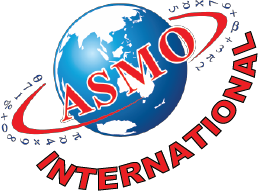 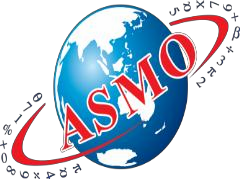 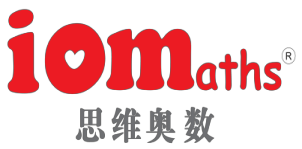 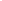 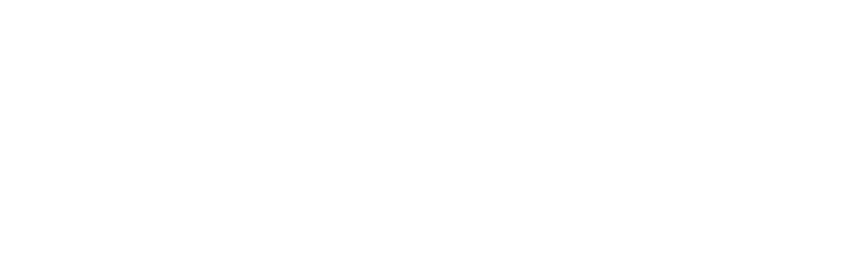 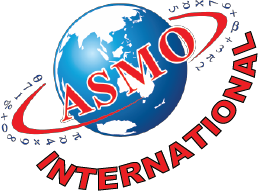 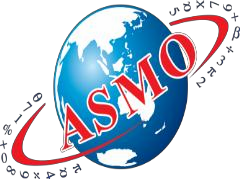 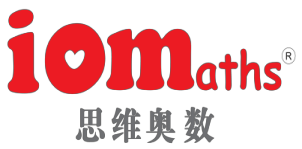 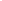 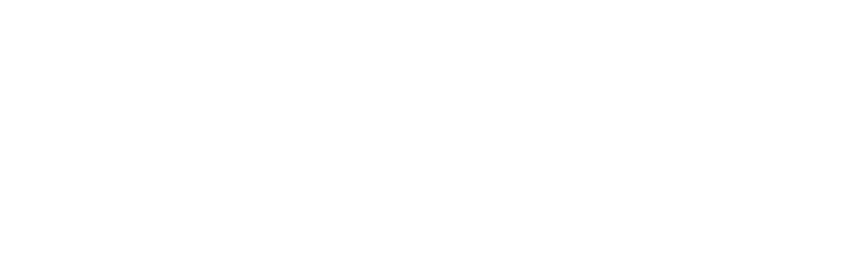 GIỚI THIỆU CHUNGOlympic Edu Sdn Bhd là một tổ chức giáo dục được thành lập vào năm 2007. Với mười một năm kinh nghiệm và phương châm "Giáo dục chất lượng là tương lai của đất nước", sứ mệnh cốt lõi của tổ chức là đào tạo các nhà lãnh đạo tương lai với nền giáo dục chất lượng nhất. Olympic Edu Sdn Bhd tin tưởng rằng cải thiện các phương pháp giảng dạy sẽ khơi gợi sự hứng thú của học sinh, tạo nên các bước tiến vượt trội trong việc nghiên cứu toán học và khoa học. Với các cuộc thi cấp tiểu bang, quốc gia và quốc tế đã tổ chức, Olympic Education đã và đang cố gắng trở thành tổ chức tốt nhất trong việc cung cấp nền tảng cho học sinh tiểu học và trung học về toán tiếng Anh, khoa học và tiếng Anh; từ đó, đào tạo nên những tài năng xuất sắc trong lĩnh vực này.Ở Malaysia, cuộc thi được Bộ Giáo dục hoàn toàn ủng hộ và nhận được nhiều sự hỗ trợ từ các cấp Bộ, Sở khác nhau. Đến nay, Olympic Edu Sdn Bhd đã hợp tác với nhiều quốc gia khác nhau như Malaysia, Thái Lan, Indonesia, Singapore, Philippines, Việt Nam, Trung Quốc và đang tiếp tục mở rộng.TẦM NHÌN•	Giúp học sinh tăng cường trực giác toán học, tư duy logic và chiến lược để giải quyết vấn đề.•	Giúp các tổ chức giáo dục có nền tảng vững chắc hơn về phương pháp giảng dạy.•	Trau dồi, truyền cảm hứng và phát triển khả năng sáng tạo, tư duy sáng tạo và đặc tính toán học.•	Tăng cường kinh nghiệm khoa học, toán học trong các hoạt động kích thích trí tuệ.III.	GIỚI THIỆU CUỘC THI ASMOOlympic Khoa học và Toán học châu Á (ASMO) là một nền tảng giáo dục được thiết kế để thử thách và đánh giá kiến thức của học sinh về Toán Tiếng Anh, Khoa học và Tiếng Anh ở các cấp tiểu học và trung học. Các câu hỏi trong Olympic sẽ nhấn mạnh vào mở rộng kiến thức và hiểu biết của học sinh trong từng môn thi.Với việc mở rộng giáo dục STEM trên toàn thế giới, ASMO chắc chắn là một sự chuẩn bị cần thiết. Học sinh sẽ được trang bị tốt với các kỹ năng để đáp ứng các thách thức khoa học và công nghệ trong tương lai.IV.	LỢI ÍCH- Tăng cường tư duy phản biện- Phát triển khả năng phân tích, giải quyết vấn đề- Truyền cảm hứng cho các hoạt động giảng dạy trong trường học- Nâng cao kiến thức Toán học, Khoa học và Tiếng AnhV.	MỤC TIÊU- Rèn luyện các kỹ năng giải quyết vấn đề- Đẩy mạnh phương pháp dạy học tiên tiến- Nuôi dưỡng nhân cách và ý thức học tập- Nâng cao khả năng tư duy sáng tạoVI. 	ASMO QUỐC TẾVòng thi ASMO Quốc tế được Ban tổ chức ASMO Malaysia đưa vào hoạt động từ năm 2017 tại Pattaya, Thái Lan. Năm 2018, cuộc thi có sự tham gia của 10 quốc gia châu Á là Malaysia, Thái Lan, Indonesia, Việt Nam, Campuchia, Macau, Iran, Hồng Kông, Đài Loan và PhilippinesMục đích của việc tổ chức vòng thi ASMO Quốc tế là mở rộng mức độ cạnh tranh và cung cấp nhiều cơ hội hơn cho học sinh tiểu học và trung học để trải nghiệm một sự kiện giáo dục cấp châu lục. 